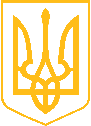 НАРОДНИЙ ДЕПУТАТ УКРАЇНИПоштова адреса: . Київ, вул. Грушевського, 5                              						  «____»___________ 2020 р.            Верховна Рада УкраїниВідповідно до статті 93 Конституції України та статті 89 Регламенту Верховної Ради України, в порядку законодавчої ініціативи вноситься на розгляд Верховної Ради України проект Постанови Верховної Ради України «Про звернення Верховної Ради України до Кабінету Міністрів України, міністерств, державних служб, агентств, місцевих органів влади щодо здійснення заходів спрямованих на розвиток міста Умань як міжнародного центру паломництва хасидів». Доповідати по проекту постанови буде народний депутат України  Трухін Олександр Миколайович.Додатки:Проект Постанови на 6 арк.Пояснювальна записка на 3 арк. Електронні копії вищезазначених матеріалів.Народні депутати України					